документа, удостоверяющего личность родителя (законного представителя), либо оригинала  документа, удостоверяющего личность иностранного гражданина и лица без гражданства  Российской Федерации в соответствии со статьей 10 Федерального закона от 25 июля 2002 г. № 115-ФЗ "О правовом положении иностранных граждан в Российской Федерации".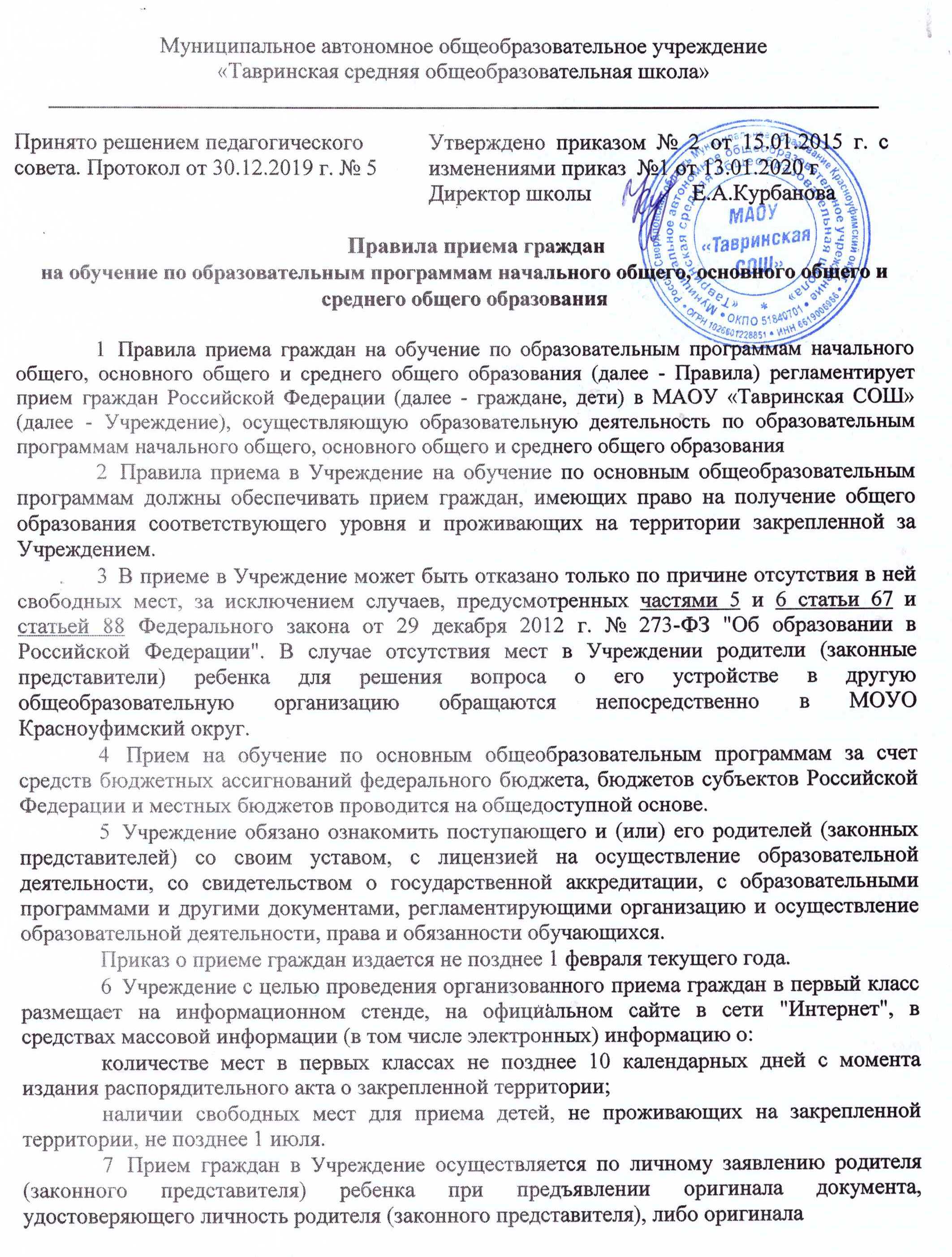 Учреждение может осуществлять прием указанного заявления в форме электронного документа с использованием информационно-телекоммуникационных сетей общего пользования.заявлении родителями (законными представителями) ребенка указываются следующие сведения:а) фамилия, имя, отчество (последнее - при наличии) ребенка; б) дата и место рождения ребенка;в) фамилия, имя, отчество (последнее - при наличии) родителей (законных представителей) ребенка;г) адрес места жительства ребенка, его родителей (законных представителей); д) контактные телефоны родителей (законных представителей) ребенка.Примерная форма заявления размещается Учреждения на информационном стенде и (или) на официальном сайте Учреждения в сети "Интернет".Для приема в Учреждение:родители (законные представители) детей, проживающих на закрепленной территории, для зачисления ребенка в первый класс дополнительно предъявляют оригинал свидетельства о рождении ребенка или документ, подтверждающий родство заявителя, свидетельство о регистрации ребенка по месту жительства или по месту пребывания на закрепленной территории или документ, содержащий сведения о регистрации ребенка по месту жительства или по месту пребывания на закрепленной территории;родители (законные представители) детей, не проживающих на закрепленной территории, дополнительно предъявляют свидетельство о рождении ребенка.Родители (законные представители) детей, являющихся иностранными гражданами или лицами без гражданства, дополнительно предъявляют документ, подтверждающий родство заявителя (или законность представления прав ребенка), и документ, подтверждающий право заявителя на пребывание в Российской Федерации.Иностранные граждане и лица без гражданства все документы представляют на русском языке или вместе с заверенным в установленном порядке переводом на русский язык.Копии предъявляемых при приеме документов хранятся в Учреждении на время обучения ребенка.8. Родители (законные представители) детей имеют право по своему усмотрению представлять другие документы.При приеме в Учреждение для получения среднего общего образования представляется аттестат об основном общем образовании установленного образца.Требование предоставления других документов в качестве основания для приема детей в Учреждение не допускается.Факт ознакомления родителей (законных представителей) ребенка с лицензией на осуществление образовательной деятельности, свидетельством о государственной аккредитации Учреждения, уставом Учреждения фиксируется в заявлении о приеме и заверяется личной подписью родителей (законных представителей) ребенка.Подписью родителей (законных представителей) ребенка фиксируется также согласие на обработку их персональных данных и персональных данных ребенка в порядке, установленном законодательством Российской Федерации.Прием заявлений в первый класс Учреждения для граждан, проживающих на закрепленной территории, начинается не позднее 1 февраля и завершается не позднее 30 июня текущего года.Зачисление в Учреждении оформляется распорядительным актом ОООД в течение 7 рабочих дней после приема документов.Для детей, не проживающих на закрепленной территории, прием заявлений в первый класс начинается с 1 июля текущего года до момента заполнения свободных мест, но не позднее 5 сентября текущего года.Учреждение, закончившее прием в первый класс всех детей, проживающих на закрепленной территории, осуществляют прием детей, не проживающих на закрепленной территории, ранее 1 июля.Для удобства родителей (законных представителей) детей Учреждение устанавливает график приема документов в зависимости от адреса регистрации по месту жительства (пребывания).Проживающие в одной семье и имеющие общее место жительства дети, у которых обучаются их братья и (или) сестры, имеют право преимущественного приема на обучение по основным общеобразовательным программам начального общего образования в Учреждение.При приеме на свободные места детей, не проживающих на закрепленной территории, преимущественным правом обладают дети граждан, имеющих право на первоочередное предоставление места в Учреждение в соответствии с законодательством Российской Федерации и нормативными правовыми актами субъектов Российской Федерации.Дети с ограниченными возможностями здоровья принимаются на обучение по адаптированной основной общеобразовательной программе только с согласия их родителей (законных представителей) и на основании рекомендаций психолого-медико-педагогической комиссии.Документы, представленные родителями (законными представителями) детей, регистрируются в журнале приема заявлений. После регистрации заявления родителям (законным представителям) детей выдается расписка в получении документов, содержащая информацию о регистрационном номере заявления о приеме ребенка в Учреждение, о перечне представленных документов. Расписка заверяется подписью должностного лица Учреждения, ответственного за прием документов, и печатью Учреждения.Распорядительные акты Учреждения о приеме детей на обучение размещаются на информационном стенде Учреждения в день их издания.На каждого ребенка, зачисленного в Учреждение, заводится личное дело, в котором хранятся все сданные документы.Директору МАОУ «Тавринская СОШ» Курбановой Е.А.родителя (законного представителя) __________________________________                                    (Фамилия, имя, отчество) ________________________________________________                                                  З А Я В Л Е Н И ЕПрошу принять моего ребенка (сына, дочь)_________________________________________________________________________________________________________________                                                              (Фамилия, имя, отчество ребёнка полностью)___________________________________________________________________________                                                (дата и место  рождения  ребенка)в  1  класс ____МАОУ «Тавринская СОШ»_______________________________________                                     (сокращенное наименование учреждения по уставу)Родители (законные представители):Мать________________________________________________________________________                                                    ( Фамилия, имя, отчество полностью)Отец________________________________________________________________________                                                    ( Фамилия, имя, отчество полностью)Адрес и место жительства ребенка, родителей (законных представителей)___________________________________________________________________________________________Контактные телефоны родителей (законных представителей):________________________                                                                                                  _________________________ _____________________________                                  «____»______________ 20___ года  (подпись родителя (законного представителя))С лицензией на осуществление образовательной деятельности, свидетельством о государственной аккредитации, Уставом МАОУ «Тавринская СОШ» ознакомлены:                                                                                           ________________________________                                                                                                                    подпись родителя (законного представителя) ребенкаДаю согласие на обработку персональных данных (согласно Федерального Закона от 27.07.2006 года № 152-ФЗ)                                                                                           ________________________________                                                                                                                    подпись родителя (законного представителя) ребенка----------------------------------------------------------------------------------------------------------------------                                                               Отрывная частьМуниципальное автономное общеобразовательное  учреждение «Тавринская средняя общеобразовательная школа»                            телефон школы:   3-11-30телефон муниципального отдела управления  образованием  МО Красноуфимский округ:  2-23-19              Список предоставленных документов для приема в школу:Заявление на имя руководителя автономного учрежденияКсерокопия свидетельства о рождении ребенкаКсерокопия свидетельства о регистрации ребенка по месту жительства или по месту пребывания на закрепленной территории       Входящий номер заявления _______________       Дата регистрации заявления _______________       Документы принял :  секретарь ______________       М.П.     Директору МАОУ «Тавринская СОШ»Курбановой Е.А.родителя (законного представителя) __________________________________                                    (Фамилия, имя, отчество) ________________________________________________                                                  З А Я В Л Е Н И ЕПрошу принять моего ребенка (сына, дочь)_________________________________________________________________________________________________________________                                                              (Фамилия, имя, отчество ребёнка полностью)___________________________________________________________________________                                                (дата и место  рождения  ребенка)в  ________  класс ____МАОУ «Тавринская СОШ»________________________________                                     (сокращенное наименование учреждения по уставу)Родители (законные представители):Мать________________________________________________________________________                                                    ( Фамилия, имя, отчество полностью)Отец________________________________________________________________________                                                    ( Фамилия, имя, отчество полностью)Адрес и место жительства ребенка,  родителей (законных представителей)__________________________________________________________________________________________Контактные телефоны родителей (законных представителей):_____________________________________________________________________________________________________С лицензией на осуществление образовательной деятельности, свидетельством о государственной аккредитации, Уставом МАОУ «Тавринская СОШ» ознакомлены:                                                                                         ________________________________                                                                                                                    подпись родителя (законного представителя) ребенкаДаю согласие на обработку персональных данных (согласно Федерального Закона от 27.07.2006 года № 152-ФЗ)                                                                                           ________________________________                                                                                                                    подпись родителя (законного представителя) ребенкаРанее окончил(а)________ классов ____________________________________________                                                                                                                      (наименование учреждения)Изучал(а) иностранный язык: __________________________________________________                                                                                                                     (указать язык)________________                                                              «____»______________ 20___ года                 (подпись)